Thank You Speech For Award Ceremony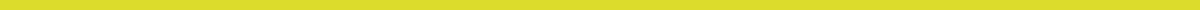 Good [morning/afternoon/evening] everyone,I am incredibly honored and humbled to stand before you today to accept this award. First and foremost, I would like to express my heartfelt gratitude to the organizers of this event and the esteemed panel of judges for recognizing my efforts.I want to thank my [family/friends/colleagues] for their unwavering support and encouragement. Your belief in me has been a constant source of inspiration, and I am deeply grateful for your presence in my life.To my mentors and teachers, thank you for your guidance, wisdom, and for pushing me to strive for excellence. Your influence has been invaluable in shaping my journey and helping me reach this point.I would also like to extend my appreciation to my peers and teammates. Your collaboration, support, and camaraderie have made this journey not only successful but also enjoyable. This award is a testament to our collective hard work and dedication.Finally, thank you to everyone who has believed in me and supported me along the way. This award is not just a recognition of my individual efforts but a celebration of the community that has nurtured and encouraged me.I am truly humbled by this honor and will continue to strive for excellence in everything I do. Thank you once again for this incredible recognition.[Your Name]